R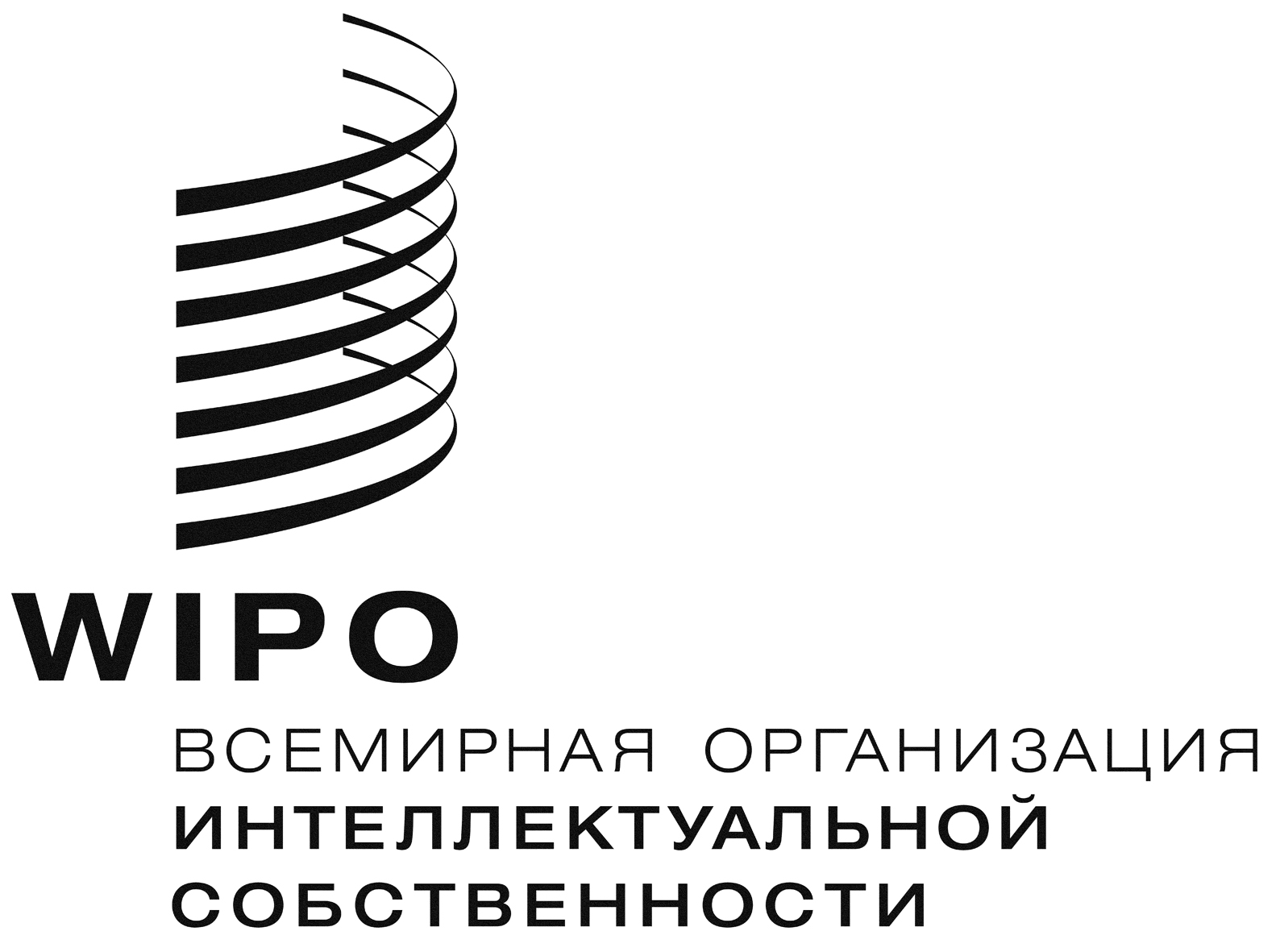 A/58/10 ADD.3оригинал: английскийдата: 2 октября 2018 г.Ассамблеи государств – членов ВОИСПятьдесят восьмая серия заседаний
Женева, 24 сентября – 2 октября 2018 г.краткий отчетДобавлениеПУНКТ 13 сводной повестки дня
открытие новых внешних бюро воис Генеральная Ассамблея ВОИС приняла решение поручить Председателю Генеральной Ассамблеи ВОИС продолжить консультации с целью представления рекомендации на Генеральной Ассамблее 2019 г. об открытии до четырех внешних бюро ВОИС в двухлетнем периоде 2018–2019 гг., в том числе в Колумбии. [Конец документа]